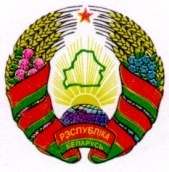 ГОРАЦКІ  РАЁННЫ			               ГОРЕЦКИЙ РАЙОННЫЙ   САВЕТ ДЭПУТАТАЎ 				     СОВЕТ ДЕПУТАТОВ	АЎСЯНКАЎСКI CЕЛЬСКI                            ОВСЯНКОВСКИЙ СЕЛЬСКИЙCАВЕТ ДЭПУТАТАЎ                                     СОВЕТ ДЕПУТАТОВ РАШЭННЕ			                       РЕШЕНИЕаг.Аусянка                                                                               аг.Овсянка16 ноября 2022 г.  № 31-1Об изменении решения Овсянковского сельского Совета депутатов от от 30 декабря 2021 г. № 21-3На основании пункта 2 статьи 122 Бюджетного кодекса Республики Беларусь Овсянковский сельский Совет депутатов РЕШИЛ:1. Внести в решение Овсянковского сельского Совета депутатов от 
30 декабря 2021 г. № 21-3 «О бюджете сельсовета на 2022 год» следующие изменения:1.1. в части первой пункта 1 цифры «239 278,25» и «239 278,25» заменить соответственно цифрами «267 306,75» и «267 306,75»;1.2. в пункте 2:в абзаце втором цифры «239 278,25» заменить цифрами «267 306,75»;в абзаце третьем цифры «239 278,25» заменить цифрами «267 306,75»;1.3. в приложении 1: позициюзаменить позициейпозиции:заменить позициями:позициюзаменить позицией1.4. приложения 2-3 к этому решению изложить в новой редакции (прилагаются).2. Настоящее решение вступает в силу после его официального опубликования.   Председатель                                                                     С.В. ГлушаковПриложение 2к решению Овсянковского сельского Совета депутатов30.12.2021 № 21-3(в редакции решения  Овсянковского сельскогоСовета депутатов 16.11.2022 № 31-1)РАСХОДЫбюджета сельсовета по функциональной классификации расходов бюджета по разделам, подразделам и видам                                                                                                               (рублей)Приложение 3к решению Овсянковского сельского Совета депутатов30.12.2021 № 21-3(в редакции решения  Овсянковского сельскогоСовета депутатов 16.11.2022 № 31-1)Распределение бюджетных назначений по Овсянковскому сельскому исполнительному комитету в соответствии с ведомственной классификацией расходов  бюджета  сельсовета и функциональной классификацией расходов бюджета                                                                                                        (рублей)Приложение 4к решению Овсянковского сельского Совета депутатов30.12.2021 № 21-3(в редакции решения  Овсянковского сельскогоСовета депутатов 16.11.2022 № 31-1)РАСПРЕДЕЛЕНИЕ бюджетных назначений по сельскому исполнительному комитету в соответствии с ведомственной классификацией расходовбюджета  сельсовета и функциональной классификацией расходов бюджета                                            (рублей)«НЕНАЛОГОВЫЕ ДОХОДЫ3000000 129 582,25»«НЕНАЛОГОВЫЕ  ДОХОДЫ3000000157 610,75»;«ПРОЧИЕ НЕНАЛОГОВЫЕ ДОХОДЫ3400000126 911,25Прочие неналоговые доходы3410000126 911,25Прочие неналоговые доходы3415500126 911,25»«ПРОЧИЕ НЕНАЛОГОВЫЕ ДОХОДЫ3400000154 939,75Прочие неналоговые доходы3410000154 939,75Прочие неналоговые доходы3415500154 939,75»;«ВСЕГО доходов0000000239 278,25»«ВСЕГО доходов0000000267 306,75»;НаименованиеРазделПодразделВидСуммаОБЩЕГОСУДАРСТВЕННАЯ ДЕЯТЕЛЬНОСТЬ010000245 824,75Государственные органы общего назначения01010086 830,00Органы местного управления и самоуправления01010486 830,00Другая общегосударственная деятельность0110004 055,00Иные общегосударственные вопросы0110034 055,00Межбюджетные трансферты011100154 939,75Трансферты бюджетам других уровней011101154 939,75ЖИЛИЩНО-КОММУНАЛЬНЫЕ УСЛУГИ И ЖИЛИЩНОЕ СТРОИТЕЛЬСТВО06000021 482,00Благоустройство населенных пунктов06030021 482,00ВСЕГО расходов000000267 306,75НаименованиеГлаваРазделПодразделВидОбъем финансированияОвсянковский сельский исполнительный комитет 010000000267 306,75Общегосударственная деятельность010010000245 824,75Государственные органы общего назначения01001010086 830,00Органы местного управления и самоуправления01001010486 830,00Другая общегосударственная деятельность0100110004 055,00Иные общегосударственные вопросы0100110034 055,00Межбюджетные трансферты010011100154 939,75Трансферты бюджетам других уровней010011101154 939,75Жилищно-коммунальные услуги и жилищное строительство01006000021 482,00Благоустройство населенных пунктов01006030021 482,00ВСЕГО расходов000000000267 306,75Наименование государственной программы, подпрограммыНаименование раздела по функциональ-ной классификации расходовРаспорядитель средствОбъем финансированияГосударственная программа «Комфортное жилье и благоприятная среда» на 2021-2025 годы, утвержденная постановлением Совета Министров Республики Беларусь от 28 января 2021 г. № 50:подпрограмма 2 «Благоустройство»Жилищно-коммунальные услуги и жилищное строительствоОвсянковский сельский исполнительный комитет21 482,00Итого по программеИтого по программеИтого по программе21 482,00